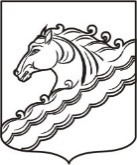 АДМИНИСТРАЦИЯ РЯЗАНСКОГО СЕЛЬСКОГО ПОСЕЛЕНИЯБЕЛОРЕЧЕНСКОГО РАЙОНА ПОСТАНОВЛЕНИЕот 10 мая 2023                                                                                                                     № 30станица РязанскаяО внесении изменений в постановление администрации Рязанского сельского поселения Белореченского района от 26 декабря 2022 года №157«О предоставлении отсрочки уплаты арендной платы по договорам аренды земельных участков, договоров аренды муниципального имущества, находящихся в собственности Рязанского сельского поселения Белореченского района, на период прохождения военной службы или оказания добровольного содействия в выполнении задач, возложенных на Вооруженные Силы Российской Федерации»  	В соответствии с Федеральным законом от 6 октября 2003 года №131-ФЗ «Об общих принципах организации местного самоуправления в Российской Федерации», пунктом 2 распоряжения Губернатора Краснодарского края от 30.12.2022 № 521-р «О предоставлении лицам, принимающим участие в специальной военной операции, мер поддержки», руководствуясь статьей 32 Рязанского сельского поселения Белореченского района, п о с т а н о в л я ю:1. Внести в постановление администрации Рязанского сельского поселения Белореченского района от 26 декабря 2022 года  №157 «О предоставлении отсрочки уплаты арендной платы по  договорам аренды земельных участков, договоров аренды муниципального имущества, находящихся в собственности Рязанского сельского поселения Белореченского района, на период прохождения военной службы или оказания добровольного содействия в выполнении задач, возложенных на Вооруженные Силы Российской Федерации» следующие изменения:1.1. Наименование изложить в новой редакции:
«О предоставлении отсрочки уплаты арендной платы либо возможности расторжения договоров аренды без применения штрафных санкций в связи с частичной мобилизацией».1.2. В пункте 1:а) абзац 1 пункта 1 изложить в следующей редакции: «1. В отношении договоров аренды земельных участков, договоров аренды муниципального имущества, находящегося в казне Рязанского сельского поселения Белореченского района, а также закрепленного на праве оперативного управления, на праве хозяйственного ведения за муниципальными учреждениями, предприятиями, находящимися в собственности Рязанского сельского поселения Белореченского района, арендаторами по которым являются физические лица, в том числе индивидуальные предприниматели, юридические лица, в которых одно и то же физическое лицо, являющееся единственным учредителем (участником) юридического лица и его руководителем, в случае если указанные физические лица, в том числе индивидуальные предприниматели или физические лица, являющиеся учредителем (участником) юридического лица и его руководителем, призванные на военную службу по мобилизации в Вооруженные Силы Российской Федерации в соответствии с Указом Президента Российской Федерации  от 21 сентября 2022 года № 647 «Об объявлении частичной мобилизации в Российской Федерации» или проходящие военную службу по контракту, заключенному в соответствии с пунктом 7 статьи 38 Федерального закона 28 марта 1998 г. № 53-ФЗ «О воинской обязанности и военной службе» (далее - Федеральный закон № 53-ФЗ), либо заключившие контракт о добровольном содействии в выполнении задач, возложенных на Вооруженные Силы Российской Федерации, предоставляется отсрочка уплаты арендной платы на период прохождения лицом, указанным в настоящем пункте, военной службы или оказания добровольного содействия в выполнении задач, возложенных на Вооруженные Силы Российской Федерации, и на 90 календарных дней со дня окончания периода прохождения военной службы или оказания добровольного содействия в выполнении задач, возложенных на Вооруженные Силы Российской Федерации, указанным лицом, на следующих условиях:».б) подпункты 3 и 4 изложить в следующей редакции:«3) арендатору предоставляется отсрочка уплаты арендной платы на период прохождения лицом, указанным в пункте 1 настоящего постановления, военной службы или оказания добровольного содействия в выполнении задач, возложенных на Вооруженные Силы Российской Федерации, и на 90 календарных дней со дня окончания периода прохождения военной службы или оказания добровольного содействия в выполнении задач, возложенных на Вооруженные Силы Российской Федерации, указанным лицом;4) задолженность по арендной плате подлежит уплате на основании дополнительного соглашения к договору аренды по истечении 90 календарных дней со дня окончания периода прохождения военной службы или оказания добровольного содействия в выполнении задач, возложенных на Вооруженные Силы Российской Федерации, лицом, указанным в пункте 1 настоящего постановления, поэтапно, не чаще одного раза в месяц, равными платежами, размер которых не превышает размера половины ежемесячной арендной платы по договору аренды;»;в) подпункты 6 и 7 изложить в следующей редакции:«6) на период прохождения лицом, указанным в пункте 1 настоящего постановления, военной службы или оказания добровольного содействия в выполнении задач, возложенных на Вооруженные Силы Российской Федерации, и в течение 90 календарных дней со дня окончания периода прохождения военной службы или оказания добровольного содействия в выполнении задач, возложенных на Вооруженные Силы Российской Федерации, указанным лицом не применяются штрафы, проценты за пользование чужими денежными средствами или иные меры ответственности в связи с несоблюдением арендатором порядка и сроков внесения арендной платы (в том числе в случаях, если такие меры предусмотрены договором аренды);7) коммунальные платежи, связанные с арендуемым имуществом по договорам аренды, по которым арендатору предоставлена отсрочка уплаты арендной платы, уплачиваются арендодателем в период прохождения лицом, указанным в пункте 1 настоящего постановления, военной службы или оказания добровольного содействия в выполнении задач, возложенных на Вооруженные Силы Российской Федерации, до дня возобновления использования арендуемого по договору имущества, но не превышающий 90 календарных дней со дня окончания периода прохождения военной службы или оказания добровольного содействия в выполнении задач, возложенных на Вооруженные Силы Российской Федерации, указанным лицом.».1.4. Дополнить постановление администрации Рязанского сельского поселения Белореченского района от 26 декабря 2022 года  №157 приложениями №1 и № 2 (приложения № 1 и № 2 к настоящему постановлению).2. Общему отделу администрации Рязанского сельского поселения Белореченского района (Шиманчук Е.В.) разместить настоящее постановление на официальном сайте администрации Рязанского сельского поселения Белореченского района и опубликовать в средствах массовой информации.3. Контроль за выполнением настоящего постановления оставляю за собой. 4. Постановление вступает в силу со дня его официального опубликования и распространяется на правоотношения, возникшие с 15 октября 2022 года.  Глава Рязанского сельского поселенияБелореченского района                                                                    А.П.Бригидин	    Приложение №1к постановлению администрации Рязанского сельского поселения Белореченского района от 10.05.2023 года № 30Главе Рязанского сельского поселения Белореченского  района __________________________________________(Ф.И.О.)ст.Рязанская, ул. Первомайская,91от _______________________________________________(Ф. И. О. арендатора /__________________________________________________ Ф. И. О. арендатора, являющегося единственным учредителем (участником)___________________________________________________и руководителем (наименование юридического лица)СНИЛС/ИНН: ________________________________Паспорт: _________________________________________(серия, номер)Выдан  ___________________________________________(кем и когда)___________________________________________________________________________,зарегистрированный (-ая) по адресу:_______________________________________________________________телефон: ________________________________________адрес электронной почты: _______________________УВЕДОМЛЕНИЕ АРЕНДОДАТЕЛЯо предоставлении отсрочки уплаты арендной платыНа основании пункта 1 постановления администрации Рязанского сельского поселения Белореченского района от 26.12.2022 г. №157 я имею право на отсрочку уплаты арендной платы по договору аренды № ______ (указать номер договора) от_______(указать число, месяц, год). В связи с призывом меня на военную службу по мобилизации в Вооруженные Силы Российской Федерации в соответствии с Указом Президента Российской Федерации от 21 сентября 2022 г. № 647 «Об объявлении частичной мобилизации в Российской Федерации»/прохождением мной военной службы по контракту, заключенному в соответствии с пунктом 7 статьи 38 Федерального закона от 28 марта 1998 г. № 53-ФЗ «О воинской обязанности и военной службе»/заключением мной контракта о добровольном содействии в выполнении задач, возложенных на Вооруженные Силы Российской Федерации (нужное подчеркнуть), прошу предоставить мне отсрочку уплаты арендной платы на период прохождения мной военной службы по  мобилизации в Вооруженных силах Российской Федерации/оказания добровольного содействия в выполнении задач, возложенных на Вооруженные Силы Российской Федерации (нужное подчеркнуть), и на 90 календарных дней со дня окончания периода прохождения военной службы / оказания добровольного содействия в выполнении задач, возложенных на Вооруженные Силы Российской Федерации, (нужное подчеркнуть), начиная  с ______________(указать число, месяц, год).Приложение:________________________________________________________________________________________________копии документов, подтверждающих статус прохождения военной службы по частичной мобилизации в Вооруженных Силах Российской Федерации /копия уведомления о заключении контракта о прохождении военной службы в соответствии с пунктом 7 статьи 38 Федерального закона от 28 марта 1998 г. № 53-ФЗ «О воинской обязанности и военной службе» либо контракта о добровольном содействии в выполнении задач, возложенных на Вооруженные Силы Российской Федерации_____________________________________________________________________________________________________________________________________________________________________________________________( должность, подпись, инициалы, фамилия)________________________________________________________________________________________________					        ( число, месяц, год)                                          					Приложение №2к постановлению администрации Рязанского сельского поселения Белореченского района от 10.05.2023 года № 30Главе Рязанского сельского поселения Белореченского  района __________________________________________(Ф.И.О.)ст.Рязанская, ул. Первомайская,91от _______________________________________________(Ф. И. О. арендатора /__________________________________________________ Ф. И. О. арендатора, являющегося единственным учредителем (участником)___________________________________________________и руководителем (наименование юридического лица)СНИЛС/ИНН: ________________________________Паспорт: _________________________________________(серия, номер)Выдан  ___________________________________________(кем и когда)___________________________________________________________________________,зарегистрированный (-ая) по адресу:_______________________________________________________________телефон: ________________________________________адрес электронной почты: _______________________УВЕДОМЛЕНИЕ АРЕНДОДАТЕЛЯ о расторжении договора аренды без применения штрафных санкцийНа основании пункта 2 постановления Рязанского сельского поселения Белореченского района от 26.12.2022 г. №157 я имею право на расторжение договора аренды № _________ (указать номер договора) от ___________(указать число, месяц, год) без применения штрафных санкций. В связи с призывом меня на военную службу по мобилизации в Вооруженные Силы Российской Федерации в соответствии с Указом Президента Российской Федерации от 21 сентября 2022 г. № 647 «Об объявлении частичной мобилизации в Российской Федерации»/прохождением мной военной службы по контракту, заключенному в соответствии с пунктом 7 статьи 38 Федерального закона от 28 марта 1998 г.  № 53-ФЗ «О воинской обязанности и военной службе»/заключением мной контракта о добровольном содействии в выполнении задач, возложенных на Вооруженные Силы Российской Федерации (нужное подчеркнуть), прошу расторгнуть со мной договор аренды № _______________________ (указать номер договора) от _____________________(указать число, месяц, год).Приложение:________________________________________________________________________________________________копии документов, подтверждающих статус прохождения военной службы по частичной мобилизации в Вооруженных Силах Российской Федерации /копия уведомления о заключении контракта о прохождении военной службы в соответствии с пунктом 7 статьи 38 Федерального закона от 28 марта 1998 г. № 53-ФЗ «О воинской обязанности и военной службе» либо контракта о добровольном содействии в выполнении задач, возложенных на Вооруженные Силы Российской Федерации_____________________________________________________________________________________________________________________________________________________________________________________________( должность, подпись, инициалы, фамилия)________________________________________________________________________________________________ ( число, месяц, год)